Targeted BR&E ProgramModule 4 - SurveyAgri-business ActivitiesWhich of the following best describes your farm/agriculture business?Agriculture, forestry, fishing & hunting productionOilseed & grain farmingVegetable & melon farmingFruit & tree nut farmingGreenhouse, nursery & floriculture productionOther crop farmingCattle ranching & farmingHog & pig farmingPoultry and egg productionSheep & goat farmingAquacultureOther animal productionSupport activity for crop productionManufacturingAnimal manufacturingGrain & oilseed millingSugar & confectionary product manufacturingFruit & vegetable preserving & specialty food manufacturingDairy product manufacturingAnimal slaughtering and processingBakery & tortilla manufacturingOther food manufacturingBeverage manufacturingTobacco manufacturingPesticide, fertilizer & other chemical manufacturingWholesale tradeAgriculture, construction, mining, machinery manufacturingFarm product raw material merchant wholesalerMiscellaneous nondurable good merchant wholesalers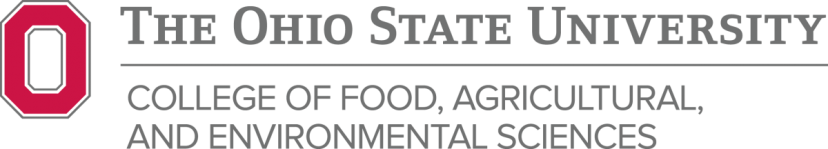 In terms of ownership, how do you best describe your business? CHECK ALL THAT APPLYPublicly held (stock)Private/ Sole ProprietorEmployee-ownedFamily-ownedNonprofitHeadquarters of multi-unit firmBranch office of multi-unit firmCorporationOthersHow long has this business been operating at your current location? SELECT ONE ANSWERLess than 1 yearBetween 1-5 yearsBetween 5-10 yearsBetween 10-20 yearsMore than 20 yearsEmploymentIncluding owner-operators, how many employees work at this location? SELECT ONE ANSWER1-4 employees5-910-1415-1920-2930-4950-99100-299Over 300 employeesWhat percentage of your employees live:_____ % Within your city/community_____ % Outside your city/community but within county_____ % Outside countyPast EmploymentDuring the past 3 years, has the number of employees in this business ….? SELECT ONE ANSWERIncreasedDecreasedStayed the sameWhat factors are responsible for this change? CHECK ALL THAT APPLYNew products/servicesRenovation or expansionCorporate decision or policiesIncrease/decrease in market competitionIncrease/decrease in market shareManagement effectivenessIncrease/decrease in salesOthersHow do you rate the availability, quality and stability of the workforce in this area for your business?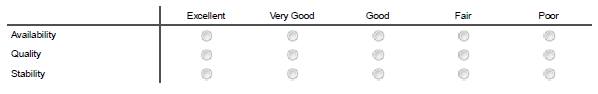 Are you able to recruit sufficient qualified employees for your business? SELECT ONE ANSWERYesNoOn a scale of 1-5, (1 being less skilled to 5 highly skilled) how would you rate the skill profile of your company's workforce? SELECT ONE ANSWERVery low skilledLess skilledUncertainSkilledHighly skilledFuture EmploymentIn the next 5 years, do you think the number of employees in your business will increase, decrease or remain the same?IncreasedDecreasedStayed the sameIf there will be an increase in the number of employees, what factors will be responsible for this increase? CHECK ALL THAT APPLYContracts/outsourcingIncrease or decrease in market shareEntering new marketNew products or services to be introducedIncrease or decrease in salesRenovating or expandingMore or less subcontractingCorporate decision or policiesManagement effectivenessIncreasing or decreasing market competitionTechnological changesOther (please specify)Financial StatusPlease estimate the percentage of your gross sales to: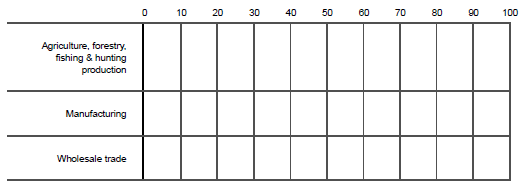 Please estimate the gross sales ($) of your business. Check the appropriate sales level for each year.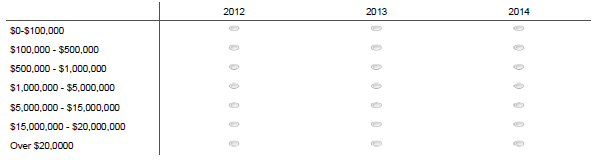 Do you have a current business plan?YesNoDon't KnowHow far in advance do you plan your financial performance? SELECT ONE ANSWERNot at allMonthlyQuarterlyYearly2 yearsOther (please specify)During the past 3 years how did your agri-business operation’s financial situation change? SELECT ONE ANSWERDeterioratedStayed the sameImprovedWhich of the following factors affecting the ag‐industries above will cause your income to decrease over the next three years? CHECK ALL THAT APPLYChanging market conditionsOvercrowded facilitiesLand limitation for expansionWorkforce issuesRigid code enforcementHigh taxesLease expirationRetirementNone of the aboveOther:Do you expect to sell or transfer some or all of your farm assets within... SELECT ONE ANSWER1 to 5 years6-10 years11-15 years15 + yearsDon’t expect to sell/transferWill that sale/transfer be to... SELECT ONE ANSWERTo family membersTo unrelated partySources of InputsWhere do you purchase the majority of your agri-business supplies? CHECK ALL THAT APPLY FOR EACH SUPPLY. Please specify the county if it different from your own county.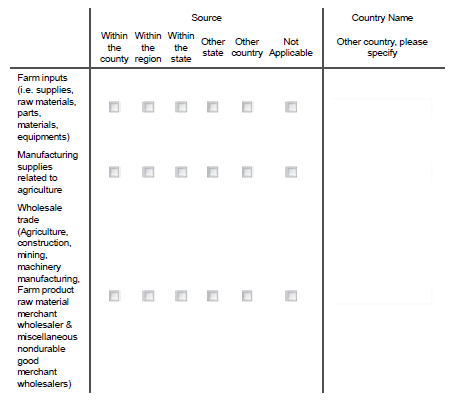 MarketingWhere do you currently market your product (primary and/or processed) and where are they located geographically?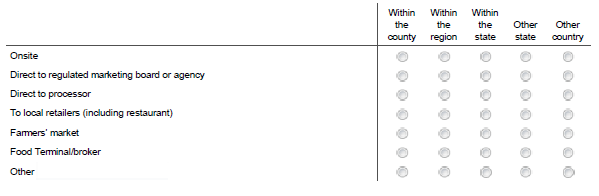 Do you currently import/export products? If yes, please specify the corresponding country(s).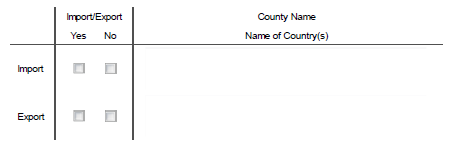 Marketing TechniqueWhat types of marketing technique have you found successful? CHECK ALL THAT APPLYDistributorsDirect mailDirectory listingsSponsorship of activities and eventsGeneral publicationsTrade show attendanceFliers/brochuresSocial media & company websiteRadio advertisementsTelevision advertisementsNewspaper advertisementsBusiness cardsWord-of-mouthOthers (please specify)How often do you use the following SOCIAL MEDIA in marketing your agri-business and contacting your customers? Do you think your customers found you using the following social media?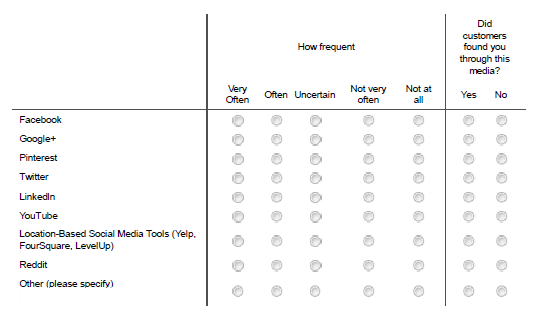 Marketing Plans (Local Market)Have you considered pursuing any new niche market opportunities? SELECT ONE ANSWERYesNoDo you currently feel that local marketing of producers is important? SELECT ONE ANSWERYesNoWould you be interested in supplying local markets (retailers/institutional buyers) if the distribution and management systems were in place? SELECT ONE ANSWERYesNoHow could the local market potential of your agricultural products be enhanced? CHECK ALL THAT APPLYIncrease Buy Local marketingLocal Food product labellingAccess to a local abattoirDirect marketing to local consumersAdditional local processing or value-addedAccess to local distribution channels/networksImproved transportationNew or different role for marketing boardsOther (please specify)Not applicableDo you have the capacity to increase production to supply local markets if additional buyers were identified? SELECT ONE ANSWERYesNoWhat products or services would you like to purchase locally that are now being purchased outside of the area? CHECK ALL THAT APPLYAbattoirSpecialty seedsBiogas technologyBoiler serviceCheese culturesFlour (consistent supply)Farm suppliesFertilizerGreenhouse fruits/vegetablesLocal food products (groceries)UtilitiesOrganic beans/lentilsPlastic for bunkersRaw materialsWoolOthers (please specify)What could be done in the community to improve the marketing of your agricultural products?Is lack of access to markets affecting your agri-business? If yes, please describe.Affiliation with Formal/Informal Business OrganizationsAre you active in any formal or informal group of other business leaders where you can confidentially share your experiences and learn from your peers?YesNo34.1 If YES, are these local groups?YesNo34.2 If NO, do you see any importance of being connected with other groups        of agri-business leaders?YesNoAre you interested in working cooperatively with other businesses in your community to pursue any of the following in the future? CHECK ALL THAT APPLY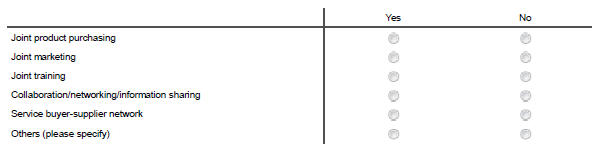 Business Growth & People behind GrowthDoes your CEO spend more or less time focusing on growth strategies than they were five years ago? Please explain your answer.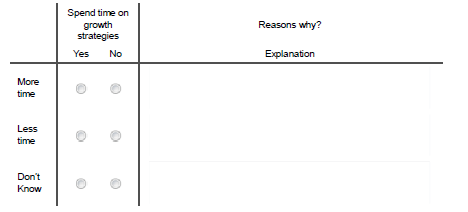 If you could make strategic hires that can help you focus more on opportunities for growth, what would these additional people do?What special skills would they need to qualify to do the job?Growth StrategiesWhich would best describe your plans for your business over the next 3 years? SELECT ONE ANSWER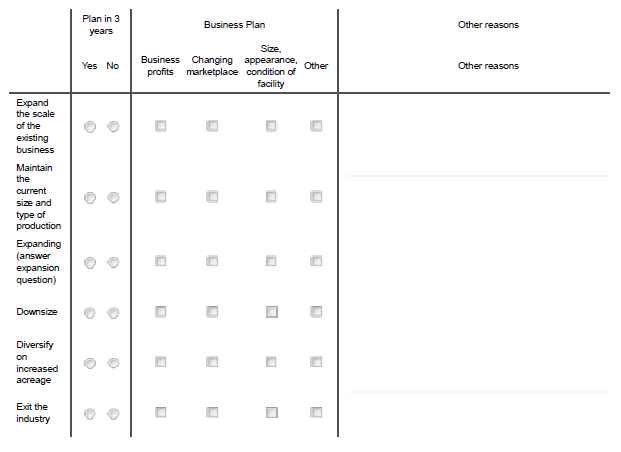 How interested are you in growing your business?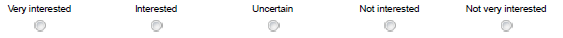 In what areas of your operation is the growth coming from? Check all that applyOpening another locationLicensing your productOffering your business as a franchise or business opportunityForming an allianceDiversifyingSell complementary products or servicesImport or export yours or other productsIntroduce new products or services to existing customersOthersWin a government contract (have the federal government as a customer)Selling more of their same products or services to new customersTarget other marketsCustomer retentionExpand globallyDevelop or enhance websiteUse social mediaOthersExpansionIf you are planning to expand the scale of your business, will your expansion lead to an increase in the following? SELECT ALL THAT APPLYDemand for skills trainingProcess improvementsExportingImportingInvestment in equipment/technologyServices for customersProduct linesFloor spaceWorkforceOthersWhich new businesses, services or products would you like to see added to your community? SELECT ALL THAT APPLYAbattoirFood processing and post-harvest value-added activityRestaurantFarm supply store (e.g. Farm Co-op)Others (please specify)Community Climate for Agri-BusinessPlease rate the local agri-business climate. SELECT ONE ANSWER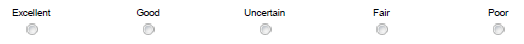 What are the biggest opportunities for local businesses in your community? Check all that apply.Local food movementAgricultural hubAgricultural service/supplyQuality farmlandValue-added agricultureCulinary and Agri-tourismSupport for agricultureImprove local marketingOthersWhat are the biggest challenges facing local businesses in this community? Check all that apply.Local food movement/RegulationCompetition from big box stores/citiesWorkforce issuesLimited local demandTransportationOthersWhat are your specific recommendations to improve the local business climate? Check all that apply.Local food movement/Reduce red tape/Lessen regulationsPromote local food and productsImprove local marketing/customer servicePublic education about food and farmingLegislative support for agricultureGovernment support and assistance for local businessAttract/develop/support value-added agricultureEncourage diversificationEnvironmental protection and awarenessOthersWhat is your level of satisfaction with each of the following services provided by community organizations and local government?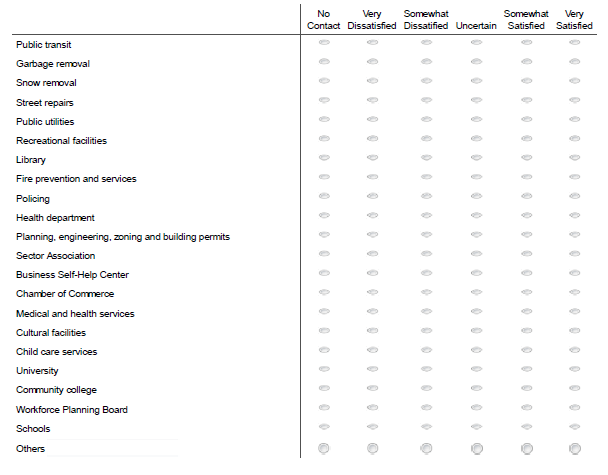 List your community’s 3 advantages as a place to do business. Select only 3 reasons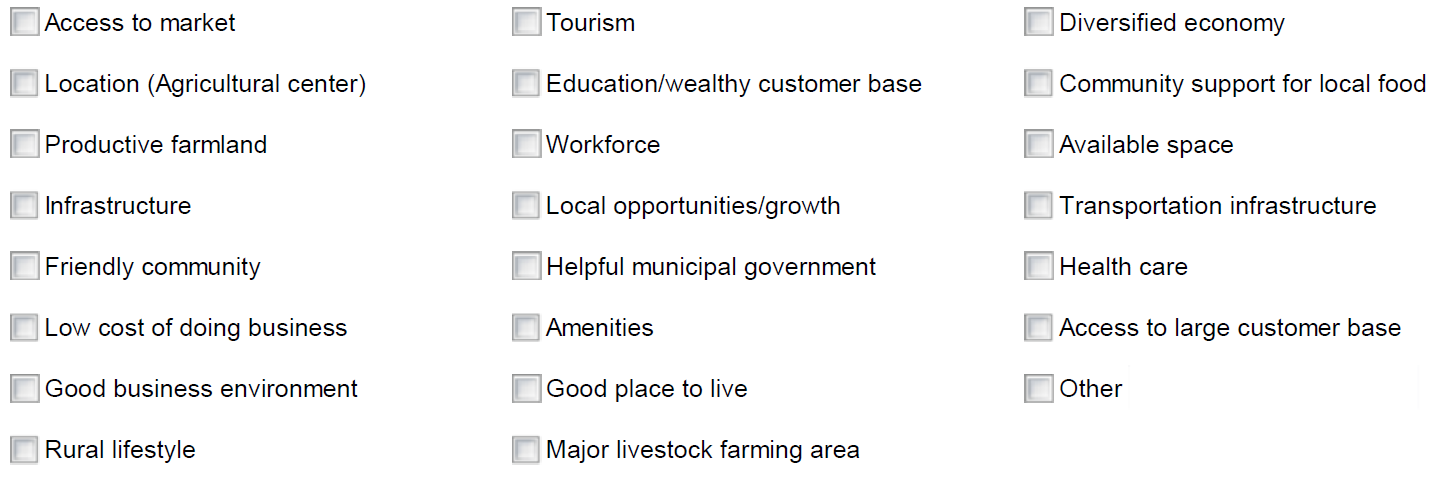 List the community’s 3 disadvantages as a place to do business. Select only 3 reasons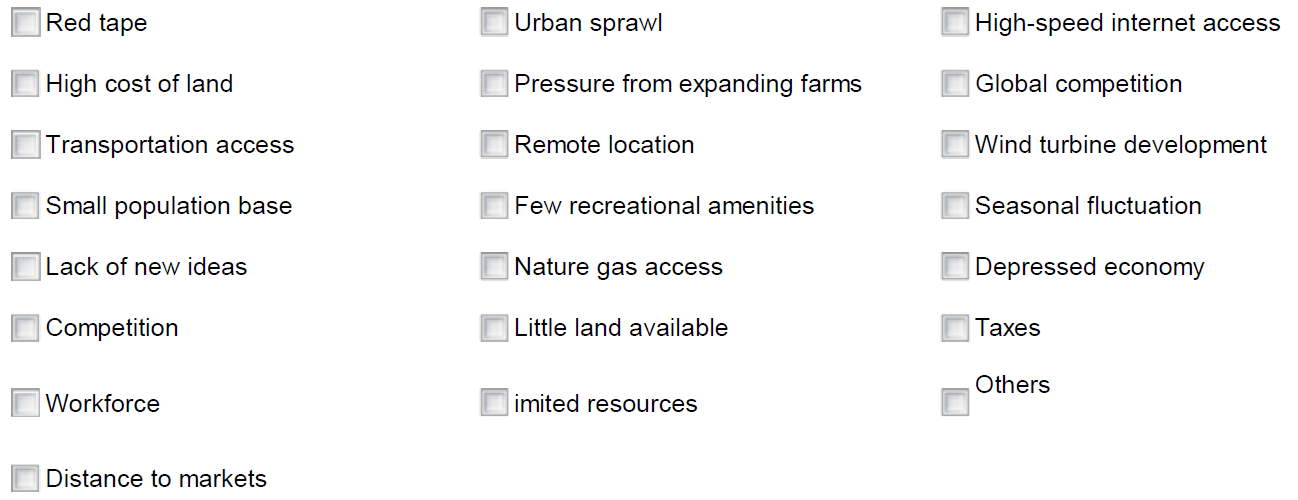 Barriers to GrowthWhat are the barriers to your agri-business operation? Check all that applyRegulatory approvalsFood inspections/approvalsBuilding permits and regulationsZoning bylawsOrganic certificationRed tapeOther (please specify)Access to capitalUncertain marketsLabor availabilityLand costsAccess to landSecuring necessary farm servicesOtherPlease indicate which of the issues will be considered barriers to the expansion of existing businesses and to the development of new businesses in the community. Check all that apply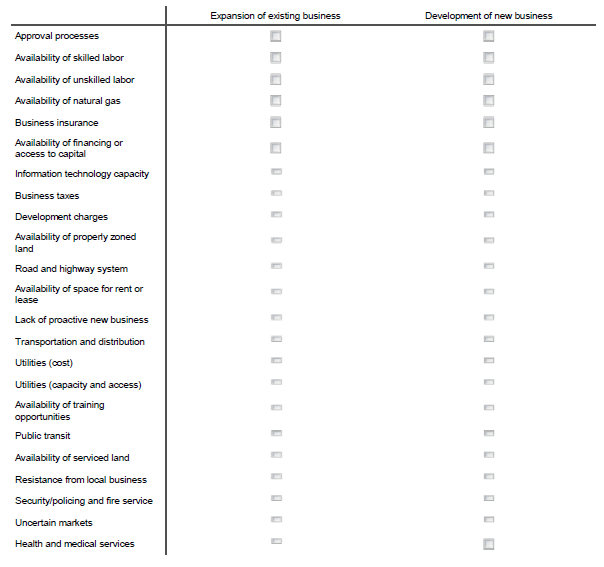 Which of the following factors related to your use of information technology/internet are barriers to your business? CHECK ALL THAT APPLYNo barrierSpeedAccessCostKnowledgeStaff trainingMarket developmentOnline salesTime to learn and stay currentPrivacyTrouble shootingOther (please specify)Is access to financial planning expertise a barrier to your business’ growth? SELECT ONE ANSWERYesNoIs access to or knowledge of financing or lending sources a barrier to your business’ growth? SELECT ONE ANSWERYesNoInformation AssistanceWhat information/assistance do you need to include processing as part of your farm business? (CHECK ALL THAT APPLY)Health Unit approvalsMarket researchMarketing planBusiness planLocal processing facilitiesFeasibility studySecuring land use & planning approvalsSecuring financingOther (please specify)Local Government AssistanceIn what ways could local government assist the agriculture sector in your area?Streaming of local regulatory and permitting processesInfrastructure maintenance and improvementReview of taxes and feesDatabase of available local farm laborOther (please specify)In what ways could local/regional economic development organizations assist in increasing local food supply, demand and distribution? CHECK ALL THAT APPLYPromote Buy Local campaignsConnect food producers and processors with local consumers through marketing and distributionProvide local food distribution hubDevelop networking and communication channels between food producers and localOther (please specify)What assistance, if any, could the community, local government or economic development organizations give to support your business? CHECK ALL THAT APPLYE-marketingWebsite developmentProductivity improvement workshopsIdentification of opportunities for shared use of resourcesWorkforce planning, employee training, etc.Attraction of related supply & services businessesJoint advertising and marketingExport development programs and servicesBusiness networking sessionsTrade showsAccess to capital seminarsMarketing seminarsOther (please specify)